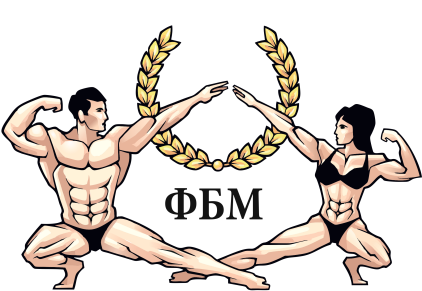 ПРОТОКОЛ № 18Общего  собранияРегиональной общественной организации «Федерации бодибилдинга Москвы» Москва 							                «_17  »  марта 2018г.Выписка из протокола общего собрания:………..Председатель собрания					           Макшанцев Олег Секретарь собрания						Каменский Вячеслав    Приложение 1.Проект изменений Устава ФББРДополнить ст. 23 Устава ФББР пунктом 23.1.1. следующего содержания:«23.1.1. В Президиум не может входить более 3х человек из одной региональной федерации. Почетный Президент ФББР учитывается при подсчете допустимого количества членов Президиума от одной региональной федерации. Решением общего собрания региональной федерации/Конференции ФББР (на выбор, определитесь) из Президиума исключаются члены (член) от региональной федерации, которая представлена в Президиуме более чем тремя членами. Конкретное подлежащее исключению лицо определяется решением Конференции ФББР путем проведения закрытого голосования.» Приложение 2.Проект изменений Изложить ст. 12 Устава ФББР в следующей редакции:«Порядок приема в состав членов ФББР и исключения из числа её членов определяется Конференцией ФББР. Прием в члены ФББР физического лица осуществляется на основании письменного заявления. Приём в члены ФББР юридического лица - общественного объединения осуществляется на основании заявления и решения уполномоченного органа юридического лица, которые подаются в Президиум ФББР. Физическое лицо может стать членом ФББР только при условии членства в своем региональном отделении ФББР. Прием физических лиц в состав членов регионального отделения ФББР и исключение из её состава осуществляется Правлением регионального отделения ФББР, простым большинством голосов членов Правления, присутствующих на заседании.Прием юридических лиц (общественных объединений) в состав членов ФББР и исключение из её состава осуществляется Президиумом простым большинством голосов членов Президиума, присутствующих на заседании Конференцией ФББР. Решение принимается простым большинством голосов делегатов, присутствующих на конференции, путем проведения открытого голосования.  Юридические лица - общественные объединения к заявлению прикладывают документы:копия устава юридического лица - общественного объединения;копия свидетельства о государственной регистрации юридического лица   - общественного объединения;копия выписки из единого государственного реестра юридических лиц;решение уполномоченного органа юридического лица - общественного объединения о вступлении в ФББР.На основании поданного заявления, с учетом приложенных к нему документов, Президиум ФББР Конференция ФББР принимает решение о приеме в члены ФББР, которое оформляется протоколом Президиума ФББР Конференции ФББР. Принятому члену ФББР выдается выписка из протокола Президиума ФББР Конференции ФББР, информация о члене ФББР в установленном порядке включается в Реестр».риложение 3. Проект Избирательного регламента ФББР для регулирования процедуры выборов Президента и членов Президиума ФББР, применимого в том числе к выборам Президента ФББР, членов Президиума ФББР, назначенным на 01 мая 2018 г. ПРОЕКТУтвержден Конференцией ФББР(Протокол от 01 мая 2018 г.)ИЗБИРАТЕЛЬНЫЙРЕГЛАМЕНТФББРПРЕАМБУЛАОрганизация выборов в рамках управления российским бодибилдингом требует проведения длительной и сложной работы, которая включает, кроме прочего, следующие мероприятия:регламентация выборов, профессиональное знание компетентными должностными лицами Конституции и иных регламентирующих документов IFBB, Устава и иных регламентирующих документов ФББР, а также законодательства Российской Федерации;выдвижение кандидатур;рассмотрение кандидатур и их регистрация;рассмотрение жалоб (апелляций);публикацию официального списка кандидатов;материально-техническое обеспечение выборов (проведение избирательной Конференции, список голосующих, избирательные бюллетени, окончательный подсчет голосов, протокол и т.д.);направление общей информации по выборам в адрес IFBB, членам ФББР, государственным органам, представителям средств массовой информации и т.д.В связи с этим ФББР, как общероссийская общественная организация, развивающая бодибилдинг, осуществляет руководство этой процедурой для проведения прозрачных и демократических выборов и, в частности ставит перед собой ряд задач:тщательное соблюдение Конституции и иных регламентирующих документов IFBB, а также уставных и регламентирующих положений ФББР, которые не противоречат вышеуказанным документам;избежание любых конфликтов и споров, которые могут дискредитировать беспристрастность выборов; заблаговременная подготовка проведения выборов и планирование соответствующих мероприятий.СТАТЬЯ 1. ОБЩИЕ ПОЛОЖЕНИЯНастоящий Избирательный регламент ФББР (далее – Регламент) основан Уставе ФББР, а также законодательстве Российской Федерации (далее именуемые все вместе – Применимые нормы).Настоящим Регламентом в развитие Применимых норм определяются основные избирательные процедуры и гарантии реализации прав Членов ФББР на участие в выборах Президента и Президиума, Контрольно-ревизионной комиссии ФББР, а также основные гарантии реализации прав ФББР и законных интересов иных лиц при осуществлении выборов в соответствующие руководящие органы (все руководящие органы, указанные в настоящем абзаце именуются далее – Органы).Демократические, свободные и периодические выборы Органов являются высшим непосредственным проявлением честности, открытости и эффективности системы управления российским футболом.ФББР гарантируют свободное волеизъявление делегатов Конференции (а также иных законно уполномоченных на выборы Органов лиц) на выборах и защита демократических принципов при этом.Настоящий Регламент имеет прямое действие для ФББР и ее членов, иных субъектов вида спорта бодибилдинг, признающих и/или находящихся под юрисдикцией ФББР, и применяется на всей территории Российской Федерации.СТАТЬЯ 2. ОПРЕДЕЛЕНИЯВ настоящем Регламенте используются следующие определения:Выборы – осуществляемые в установленном Применимыми нормами порядке выборы Президента, Президиума и Контрольно-ревизионной комиссии ФББР, иные выборы Органов;Избирательный комитет ФББР – орган, избираемый Конференцией и подотчетный ей, компетенция которого состоит в организации выборов в ФББР и контроле за Выборами Органов в соответствии с Применимыми нормами и настоящим Регламентом;Апелляционный избирательный комитет ФББР - орган, избираемый Конференцией и подотчетный ей, компетенция которого состоит в рассмотрении жалоб на действия (бездействие) Избирательного комитета ФББР в соответствии с Применимыми нормами и настоящим Регламентом;Комитеты – Избирательный комитет ФББР и Апелляционный избирательный комитет ФББР;Президиум – постоянно действующий руководящий орган ФББР, осуществляющий права юридического лица от имени ФББР и исполняющий его обязанности в соответствии с Уставом ФББР, избираемый Конференцией и подотчетный ей;Кандидат - лицо, выдвинутое в установленном порядке в качестве претендента на замещаемую посредством прямых выборов должность Президента или на членство (должность) в Президиуме или ином Органе либо зарегистрированное Избирательным комитетом ФББР в качестве кандидата;Контрольно-ревизионная комиссия ФББР – контрольно-ревизионный орган ФББР, избираемый Конференцией ФББР и подотчетный ей, компетенция которого состоит в контроле за финансово-хозяйственной деятельностью ФББР в соответствии с Применимыми нормами;Конференция - высший руководящий орган ФББР;Представитель средства массовой информации - лицо, имеющее редакционное удостоверение или иной документ, удостоверяющий его полномочия представителя организации, осуществляющей выпуск средств массовой информации;ФББР - Общероссийская общественная организация «Федерация бодибилдинга России», признанная IFBB и являющаяся ее членом, а также в соответствии с российским законодательством обладающая статусом общероссийской спортивной федерации;IFBB - Международная федерация бодибилдинга;Член ФББР - лицо, членство которого в ФББР подтверждено в установленном Уставом  ФББР порядке.Иные термины и определения используются в значении, определенном в Применимых нормах.Для краткости   изложения   используемые   в настоящем Регламенте определения   мужского   рода  относятся и к женскому роду, также  как   и   единственное    число  применяется ко множественному числу и наоборотСТАТЬЯ 3. ПРИНЦИПЫ ВЫБОРОВ1. Голосование на Выборах, если иное не установлено Применимыми нормами, является тайным, исключающим возможность какого-либо контроля за волеизъявлением делегатов Конференции или иных законно уполномоченных на выборы Органов лиц.2. Выборы являются обязательными, периодическими и проводятся в сроки, обеспечивающие соблюдение сроков полномочий Президента, Президиума и иных Органов.3. Выборы в установленный Применимыми нормами срок назначает уполномоченный на то Применимыми нормами орган или должностное лицо.4. Принципы демократии, такие как разделение полномочий, прозрачность и гласность избирательной процедуры региональных отделений-членов ФББР должны соблюдаться постоянно.Вмешательство правительства РФ и иных государственных органов в какой бы то ни было форме в процедуру выборов или определение состава выборного органа (Президиум) ФББР не допускается. Следовательно, правительственные указания и решения по поводу проводимых выборов, к внутренним выборным органам ФББР не применяются и результаты выборов не могут быть переданы на утверждение правительственного органа. СТАТЬЯ 4. ПОРЯДОК ФОРМИРОВАНИЯ И СТАТУС ИЗБИРАТЕЛЬНОГО КОМИТЕТА И АПЕЛЛЯЦИОННОГО ИЗБИРАТЕЛЬНОГО КОМИТЕТА ФББР1. Избирательный комитет ФББР является органом ФББР, организующим подготовку и проведение Выборов, а также контроль за Выборами в соответствии с компетенцией, установленной Применимыми нормами.Апелляционный избирательный комитет ФББР рассматривает жалобы на действия (бездействие) Избирательного комитета ФББР.2. Избирательный комитет и Апелляционный избирательный комитет ФББР действуют на постоянной основе и не являются юридическими лицами, структурно входя в ФББР.3. Срок полномочий комитетов составляет четыре года.4. Избирательный комитет ФББР состоит из нечетного количества членов и включает в себя 3х независимых членов и по одному представителю от каждого кандидата в Президенты ФББР. При общем четном количестве членов в состав Избирательного комитета должен быть избран один дополнительный независимый член. Апелляционный избирательный комитет состоит из 3 членов.Независимые члены Избирательного комитета не должны находиться с кандидатами, непосредственно ФББР или членами ее Органов в трудовых или иных отношениях, предполагающих субординацию,  а также в гражданско-правовых обязательственных  и иных отношениях, могущих повлиять на независимость и беспристрастность членов Апелляционного избирательного комитета.5. Члены Апелляционного избирательного комитета РФС должны иметь высшее профессиональное образование.Хотя бы один из членов Апелляционного избирательного комитета РФС должен иметь высшее юридическое образование. Члены Апелляционного избирательного комитета не должны находиться с кандидатами, непосредственно ФББР или членами ее Органов в трудовых или иных отношениях, предполагающих субординацию,  а также в гражданско-правовых обязательственных  и иных отношениях, могущих повлиять на независимость и беспристрастность членов Апелляционного избирательного комитета.6. Члены Избирательного комитета ФББР организуют работу по конкретным направлениям ее деятельности, определяемым настоящим Регламентом, и несут ответственность за результаты работы по этим направлениям.7. Члены комитетов избирают из своего состава тайным голосованием Председателя, заместителя Председателя и секретаря соответствующего комитета.8. Избирательный комитет ФББР :а) осуществляет контроль за соблюдением избирательных прав Членов ФББР и иных законно уполномоченных на выборы Органов лиц;б) организует разработку нормативов технологического оборудования (кабины для голосования, ящики для голосования), утверждает указанные нормативы и осуществляет контроль за их соблюдением;в) обеспечивает реализацию мероприятий, связанных с подготовкой и проведением Выборов, изданием необходимой печатной продукции;г) оказывает правовую, методическую, организационно-техническую помощь Членам ФББР, при организации ими Выборов своих Органов;д) осуществляет контроль за соблюдением настоящего Регламента при проведении Выборов, в том числе вправе присутствовать на любых Выборах, проверяет уставы, мандаты делегатов и иные документы, а также фактические действия соответствующих субъектов бодибилдинга на предмет их соответствия настоящему Регламенту, направляет обязательные к исполнению директивы по устранению выявленных нарушений,  обращается в компетентные органы для привлечения виновных лиц к ответственности;ж) осуществляет иные полномочия в соответствии с Применимыми нормами и настоящим Регламентом.9. Избирательный комитет также несет ответственность за всю работу, связанную с организацией и проведением избирательной Конференции (на которой предполагаются Выборы). При том он отвечает за:строгое выполнение Устава и регламентов ФББРстрогое соблюдение Избирательного Регламента ФББР , строгое соблюдение уставных сроков проведения выборов;информацию для членов ФББР, делегатов Конференции, государственных/правительственных органов, средств массовой информации и общественности;взаимоотношения с государственными/правительственными органами, если необходимо;процедуру выдвижения кандидатур (выдвижение, регистрация, информация, публикация официального списка и т.д.);административные, технические вопросы организации избирательной Конференции;составление списка голосующих на основании мандатов в соответствии с уставными положениями ФББР;проверку удостоверения личности голосующих при участии по возможности сотрудника правоохранительных органов или частных охранных предприятий, обладающих соответствующей квалификацией в связи с этим;процедуру голосования;любую другую работу, необходимую для соответствующего проведения избирательной процедуры.При этом за материальное обеспечение избирательной Конференции отвечает ФББР. СТАТЬЯ 5. ОРГАНИЗАЦИЯ ДЕЯТЕЛЬНОСТИ ИЗБИРАТЕЛЬНОГО КОМИТЕТА И АПЕЛЛЯЦИОННОГО ИЗБИРАТЕЛЬНОГО КОМИТЕТА ФББР1. Деятельность комитетов осуществляется коллегиально.2. Комитет правомочен приступить к работе, если его состав сформирован не менее чем на половину от установленного состава.3. Комитет, как действующий на постоянной основе, собирается на свое первое заседание не позднее чем на пятнадцатый день после вынесения решения о назначении ее членов, но не ранее дня истечения срока полномочий комитета предыдущего состава. При этом в состав комитета должно быть назначено не менее двух третей членов комитета. Со дня первого заседания комитета нового состава полномочия комитета предыдущего состава прекращаются. Срок полномочий комитета исчисляется со дня ее первого заседания.4. Председатель комитета избирается тайным голосованием на ее первом заседании из числа членов комитета.5. Заместитель председателя и секретарь комитета избираются тайным голосованием на его первом заседании из числа членов комитета.9. Заседания комитета созываются ее председателем по мере необходимости. Заседание также обязательно проводится по требованию не менее одной трети от установленного числа членов комитета.10. Член комитета обязан присутствовать на всех заседаниях комитета.11. Заседание Избирательного комитета ФББР является правомочным, если на нем присутствует не менее 4-х членов.Заседание Апелляционного избирательного комитета является правомочным, если на нем присутствует не менее 2-х членов.14. Решения комитета принимаются большинством голосов от числа присутствующих членов комитета.15. При принятии комитетом решения в случае равного числа голосов членов комитета, поданных "за" и "против", голос председателя комитета (председательствующего на заседании) является решающим.16. Решения комитета подписываются председателем и секретарем комитета (председательствующим на заседании и секретарем заседания).17. Члены комитета, несогласные с решением комитета, вправе изложить в письменной форме особое мнение, отражаемое в протоколе комитета и прилагаемое к ее решению, в связи с которым это мнение изложено.СТАТЬЯ 6. СТАТУС ЧЛЕНОВ ИЗБИРАТЕЛЬНОГО КОМИТЕТА И АПЕЛЛЯЦИОННОГО ИЗБИРАТЕЛЬНОГО КОМИТЕТА ФББР1. Членами Избирательного комитета и Апелляционного избирательного комитета ФББР не могут быть:а) лица, не имеющие гражданства Российской Федерации, а также граждане Российской Федерации, имеющие гражданство иностранного государства либо вид на жительство или иной документ, подтверждающий право на постоянное проживание гражданина Российской Федерации на территории иностранного государства;б) граждане Российской Федерации, признанные решением суда, вступившим в законную силу, недееспособными, ограниченно дееспособными;в) граждане Российской Федерации, не достигшие возраста 18 лет;г) на соответствующих выборах - кандидаты, их уполномоченные представители и доверенные лица, уполномоченные представители и доверенные лица лиц, выдвинувших кандидатов;д) на соответствующих выборах - супруги и близкие родственники кандидатов, близкие родственники супругов кандидатов;е) на соответствующих выборах - лица, которые находятся в непосредственном подчинении у кандидатов;ж) лица, имеющие неснятую и непогашенную судимость;з) лица, являющиеся государственными служащими или занимающие государственную должность.Если уже избранный член комитета не соответствует вышеизложенным требованиям, он должен незамедлительно отказаться от выполнения своих обязанностей и быть заменен ближайшей Конференцией другим лицом.Члены комитета не могут быть избраны два раза подряд.Члены комитета должны проявлять крайнюю беспристрастность при выполнении своих обязанностей.Конференция, где выбираются члены комитета, должна состояться не позднее, чем за 30 дней до проведения избирательной Конференции, выбирающей Исполком.2.1. Требования пунктов д), е) части 1 настоящей статьи не распространяются на членов Избирательного комитета – представителей кандидатов на пост Президента ФББР.3. Под непосредственным подчинением в настоящем Регламенте понимаются служебные отношения между руководителем и подчиненным, при которых руководитель обладает в отношении подчиненного работника властно-распорядительными полномочиями, то есть имеет право приема на работу и увольнения подчиненного или в пределах должностных полномочий вправе отдавать ему приказы, распоряжения и указания, обязательные для исполнения, поощрять и применять дисциплинарные взыскания.4. Член Избирательного комитета ФББР не может быть одновременно членом Апелляционного избирательного комитета ФББР, а также занимать должность или быть членом органов ФББР: Исполком, Генеральный директор, Контрольно-дисциплинарный комитет, Апелляционный комитет, Контрольно-ревизионной комиссия.5. Полномочия члена комитета прекращаются немедленно в случае:а) утраты членом комитета гражданства Российской Федерации, приобретения им гражданства иностранного государства либо получения им вида на жительство или иного документа, подтверждающего право на постоянное проживание гражданина Российской Федерации на территории иностранного государства;б) вступления в законную силу в отношении члена комитета обвинительного приговора суда или решения Контрольно-дисциплинарного комитета ФББР, Комитета ФББР по этике, исключающего продолжение работы в комитета;в) признания члена комитета решением суда, вступившим в законную силу, недееспособным, ограниченно дееспособным, безвестно отсутствующим или умершим;г) смерти члена комитета;д) соответствующего решения Конференции.23. Член комитета:а) заблаговременно извещается о заседаниях соответствующего комитета;б) вправе выступать на заседании комитета, вносить предложения по вопросам, отнесенным к компетенции соответствующей комитета, и требовать проведения по данным вопросам голосования;в) вправе задавать другим участникам заседания комитета вопросы в соответствии с повесткой дня и получать на них ответы по существу;г) вправе знакомиться с документами и материалами (в том числе со списками делегатов, с материалами регистрации делегатов на конференции, представленными документами кандидатов, бюллетенями), непосредственно связанными с выборами, включая документы и материалы, находящиеся на машиночитаемых носителях, и получать копии этих документов и материалов.6. Председатель Комитета:организует работу Комитета;созывает и ведет заседания Комитета;издает распоряжения и дает поручения по вопросам, отнесенным к его компетенции;подписывает постановления Комитета;осуществляет общее руководство деятельностью Комитета;представляет Комитет во взаимоотношениях с Президентом ФББР, иными органами ФББР, с органами государственной власти, органами государственной власти субъектов Российской Федерации, иными государственными органами, избирательными комитетами Членов ФББР другими организациями и должностными лицами, а также иностранными и международными организациями, средствами массовой информации;осуществляет иные полномочия в соответствии с Применимыми нормами, настоящим Регламентом и распределением обязанностей в Комитете.7. К полномочиям заместителей Председателя Комитета относятся:замещение Председателя Комитета в его отсутствие;созыв и ведение заседаний Комитета по поручению Председателя Комитета.8. Секретарь Комитета:организует подготовку заседаний Комитета, вносимых на ее рассмотрение материалов;организует перспективное и текущее планирование деятельности Комитета, контролирует ход выполнения планов ее работы;координирует работу по доведению решений и иных материалов Комитета до сведения членов Комитета, иных лиц, в том числе кандидатов, органов государственной власти, органов местного самоуправления, учреждений и организаций, должностных лиц, общественных объединений, средств массовой информации;подписывает постановления Комитета;выполняет поручения Председателя Комитета;осуществляет иные полномочия в соответствии с настоящим Регламентом и распределением обязанностей в Комитете.СТАТЬЯ 7. ДЕЯТЕЛЬНОСТЬ КОМИТЕТОВ1. Деятельность комитетов осуществляется на основе коллегиальности, свободного, открытого и гласного обсуждения и решения вопросов, входящих в их компетенцию.2. Решения и иные акты комитетов, принятые в пределах их компетенции, обязательны для ФББР, органов ФББР, Членов ФББР , лиг, кандидатов в Органы, а также иных лиц, признающих ФББР.3. Место постоянного нахождения комитетов - Российская Федерация, городХХХ, ул.ХХХ, д.ХХХ. Заседания комитетов проводятся, как правило, по месту их постоянного нахождения. Комитет вправе принять решение о проведении выездного заседания(ЛИБО ПРОВЕСТИ ОН-ЛАЙН ЗАСЕДАНИЕ).4. На всех заседаниях комитетов, а также при подсчете голосов на выборах вправе присутствовать кандидат, зарегистрированный комитетом, или его доверенное лицо. На всех заседаниях комитета, а также при подсчете голосов на выборах, вправе присутствовать представители средств массовой информации в порядке, определяемом комитетом.5. Решения комитетов, непосредственно связанные с подготовкой и проведением Выборов, публикуются в печатных изданиях ФББР либо доводятся до сведения иным путем (например, публикацией на сайте ФББР), а также передаются в иные средства массовой информации в объеме и в сроки, которые установлены комитетом.6. Решения Избирательного комитета могут быть обжалованы только в Апелляционном избирательном комитете ФББР, что исключает возможность обжалования этих решений в любом другом органе до обращения в Апелляционный избирательный комитет, с чем соглашается каждый кандидат, подавая соответствующие документы, связанные с возможным участием в выборах.СТАТЬЯ 8. КАНДИДАТЫ 1. Критерии права быть избранным на выборах определяются настоящим Регламентом и Уставом ФББР и должны соответствовать Уставу.2. О выдвижении кандидата (кандидатов) в органы ФББР , в том числе в составе списка кандидатов, Избирательный комитет ФББР уведомляется в установленном Применимыми нормами и настоящим Регламентом порядке.3. Избирательный комитет считается уведомленным о выдвижении кандидата, а кандидат считается выдвинутым, приобретает права и обязанности кандидата, предусмотренные Применимыми нормами и настоящим Регламентом, после поступления в Избирательный комитет документа о выдвижении кандидата от уполномоченного Применимыми нормами лица, а также заявления в письменной форме выдвинутого лица о согласии баллотироваться в Орган. В заявлении указываются фамилия, имя, отчество, дата и место рождения, адрес места жительства, серия, номер и дата выдачи паспорта или документа, заменяющего паспорт гражданина, наименование или код органа, выдавшего паспорт или документ, заменяющий паспорт гражданина, гражданство, образование, основное место работы или службы, занимаемая должность (в случае отсутствия основного места работы или службы - род занятий), а также указывается на признание кандидатом УСТАВА регламентов и норм ФББР , в том числе настоящего Регламента, указывается иная необходимая информация. Вместе с заявлением кандидат представляет копию паспорта или документа, заменяющего паспорт гражданина.От одного члена ФББР - юридического лица (региональной спортивной федерации) на вакантную должность в каждом из выборных органов может быть выдвинуто не более одного кандидата.Информация по кандидатурам на должности в Органы должна быть получена Избирательным комитетом не менее, чем за 21 календарный день до начала Конференции.4. Кандидатуры рассматриваются Избирательным комитетом в течение 3-х календарных дней после истечения срока выдвижения кандидатур.5. Если кандидат и процедура его выдвижения соответствуют требованиям, предъявляемым Применимыми нормами и настоящим Регламентом, в том числе представлены все необходимые достоверные документы и сведения, Избирательный комитет регистрирует кандидата на выборы. Кандидатов информируют о принятом решении Избирательного комитета в течение двух календарных дней с момента принятия решения.Предварительный список зарегистрированных кандидатов публикуется не позднее 5 календарных дней после истечения срока выдвижения кандидатур.6. Избирательный комитет доводит до сведения лиц, участвующих в выборах, сведения о зарегистрированных кандидатах, представленные при их выдвижении, в объеме, установленном Избирательной комитетом.7. Избирательный комитет вправе направить в средства массовой информации сведения о выявленных фактах недостоверности представленных кандидатами сведений.8. Возможные жалобы (апелляции) на действия (бездействие) Избирательного комитета ФББР , должным образом обоснованные, доставляются под расписку в административный аппарат ФББР в течение 2 календарных дней после принятия решения комитетом. Рассмотрение жалоб осуществляется без взимания кого-либо сбора или иной платы с заявителя.Жалобы рассматриваются Апелляционным избирательным комитетом в течение 3 календарных дней после их получения административным аппаратом ФББР .Решения Апелляционного избирательного комитета являются окончательными, и никакой государственный/правительственный орган не может контролировать эти решения.9. Окончательный официальный список зарегистрированных кандидатов направляется всем членам ФББР (лицам, участвующим в выборах), а также в случае необходимости соответствующим государственным/правительственным органам по крайней мере за 15 календарных дней до проведения избирательной Конференции. Этот список также публикуется.СТАТЬЯ 9. ТРЕБОВАНИЯ К КАНДИДАТАМ НА ПОСТ ПРЕЗИДЕНТА ФББР И КАНДИДАТАМ В ПРЕЗИДИУМ ФББР1. Для того, чтобы быть зарегистрированным кандидатом на пост Президента ФББР или кандидатом в члены ПРЕЗИДИУМА лицо должно играть активную роль в сфере БОДИБИЛДИНГА, являться совершеннолетним гражданином Российской Федерации и проживать на территории Российской Федерации, а также соответствовать иным требования, установленным Применимыми нормами и настоящим Регламентом. Кандидат, если иное не будет предусмотрено Уставом ФББР , должен дать обязательство соблюдения запрета одновременно быть Президентом ФББР /Членом ПРЕЗИДИУМА ФБФР  и членом какого-либо Юрисдикционного органа ФББР, Контрольно-ревизионной комиссии ФББР, Избирательного комитета, Апелляционного избирательного комитета ФББР.2. Не имеет права быть избранным гражданин Российской Федерации:1) осужденный к лишению свободы за совершение тяжкого и (или) особо тяжкого преступления и имеющий на день голосования неснятую и непогашенную судимость за указанное преступление;2) осужденный за совершение преступления экстремистской направленности, предусмотренного Уголовным кодексом Российской Федерации, и имеющий на день голосования неснятую и непогашенную судимость за указанное преступление;3) которому решением соответствующих органов ФББР запрещена деятельность, связанная с бодибилдингом в качестве наказания за нарушение Применимых норм;4) лицо, в отношении которого действует дисквалификация, наложенная в соответствии с административным законодательством Российской Федерации.СТАТЬЯ 10. ЧЛЕНЫ ФББР -ЮРИДИЧЕСКИЕ ЛИЦА, НАПРАВЛЯЮЩИЕ СВОИХ ДЕЛЕГАТОВ НА ИЗБИРАТЕЛЬНЫЕ КОНФЕРЕНЦИИВ ФББР входит количество и категории членов -юридических лиц, направляющих своих делегатов на избирательные Конференции согласно Уставу ФББР.СТАТЬЯ 11. ПРОЦЕДУРА ГОЛОСОВАНИЯСозыв избирательной КонференцииИзбирательная Конференция созывается в сроки, определенные уставом ФББР.  Приглашение принять участие направляется всем членам ФББР, а также, если необходимо, соответствующим государственным/правительственным органам. О проведении такой Конференции обязательно сообщается на сайте ФББР и в средствах массовой информации.Обязанности избирательного комитета	В круг обязанностей комитета выходит следующее :а) осуществлять контроль за процедурой голосования на избирательной КОНФЕРЕНЦИИ на основе составленного списка избирателей;	б) проводить подсчет голосов;в) принимать любые необходимые решения по вопросу определения действительных или недействительных избирательных бюллетеней;г) в большинстве случаев принимать окончательные решения по вопросам, связанным с процедурой голосования во время избирательной Конференции;д) составлять официальный протокол выборов и передавать его членам, а также правительственным органам в случае необходимости;	е) объявлять официальные результаты;	ж) в случае необходимости проводить пресс-конференцию.Избирательные бюллетениАдминистративный аппарат ФББР по поручению комитета выпускает избирательные бюллетени. Бюллетени изготовляются исключительно по распоряжению Избирательного комитета ФББР. Нумерация бюллетеней или нанесение на них иных знаков, позволяющих в последующем персонифицировать голосующее лицо, не допускается. На бюллетени категорий делегатов Конференции, имеющих в соответствии с Применимыми нормами особое количество голосов, может наноситься надпись, позволяющая определить принадлежность бюллетеня к такой категории делегатов Конференции. Комитет осуществляет контроль за выпуском бюллетеней. Бюллетени должны быть напечатаны четко и разборчиво. Избирательные бюллетени на каждом туре выборов должны быть другого цвета.Для участия в тайном голосовании на выборах голосующее лицо получает бюллетень.Форма и текст бюллетеня, число бюллетеней, а также порядок осуществления контроля за изготовлением бюллетеней утверждается Избирательным комитетом. Текст бюллетеня должен быть размещен только на одной его стороне.При проведении голосования за кандидатов фамилии зарегистрированных кандидатов размещаются в бюллетене в алфавитном порядке, при этом бюллетень содержит следующие сведения о каждом из зарегистрированных кандидатов:а) фамилия, имя, отчество;б) год рождения;в) наименование субъекта Российской Федерации, района, города, иного населенного пункта, где находится место жительства кандидата;г) если кандидат выдвинут каким-либо иным лицом, - слова "выдвинут" с указанием краткого наименования этого лица, а если кандидат сам выдвинул свою кандидатуру, - слово "самовыдвижение".На лицевой стороне всех бюллетеней, полученных комитетом, в правом верхнем углу ставятся подписи минимум двух членов Избирательного комитета РФС, которые заверяются печатью (штампом) Избирательного комитета.В случае выбытия из списка кандидатов зарегистрированного кандидата, фамилия, имя и отчество которого указаны в бюллетене, отмены или аннулирования регистрации кандидата, списка кандидатов после изготовления бюллетеней Избирательный комитет вычеркивает в бюллетенях сведения о таких кандидатах. При необходимости внесения в изготовленный бюллетень изменений, касающихся сведений о кандидате, список кандидатов, могут быть внесены членами комитета от руки либо с использованием технических средств.Урна для голосованияУрна – если возможно, прозрачная – открывается и показывается делегатам Конференции до начала процедуры голосования. Во время голосования один из членов комитета ведет наблюдение за урной.Кабина для голосованияРядом с урной следует установить кабину для голосования, чтобы имеющие право голоса делегаты Конференции могли заполнить свои бюллетени в конфиденциальной обстановке. 	Выдача бюллетеней для голосования.Для получения бюллетеня на голосование от своего региона член ФББР должен предъявить следующие документы:Протокол общего собрания Регионального отделения ФББР , на котором было принято решение о наделении данного лица полномочиями голосовать на Отчетно-выборной конференции ФББР от имени Регионального отделения ФББР.Паспорт гражданина РФДокумент , подтверждающий государственную аккредитацию данного Регионального отделения в качестве региональной федерации, если таковая имеется.Копию документа, подтверждающего государственную регистрацию Регионального отделения Бодибилдинга.7. Квоты для голосования на выборах Органов ФББР (для обсуждения)Согласно Уставу ФББР конференция может быть правомочной, если на ней присутствует не менее половины представителей регионов и не менее половины из присутствующих представителей должны быть представителями аккредитованных региональных отделений. При этом согласно Уставу ФББР голосование на Выборах Президента ФББР и Президиума ФББР считается правомочным при наличии у аккредитованных региональных федераций не менее 75% голосов. Таким образом, чтобы  соблюсти необходимый кворум, необходимо наделить присутствующие на Конференции аккредитованные отделения тремя голосами, неаккредитованные отделения-одним голосом. Также, обращая внимание на появление в течении последних двух-трех лет множества новообразованных региональных Федераций бодибилдинга, разумно констатировать факт, что представители данных организаций пока еще не могут в полной мере оценить вклад каждого кандидата на выборные должности. По этой причине необходимо наделить те организации (ФЕДЕРАЦИИ БОДИБИЛДИНГА), которые зарегистрированы более пяти лет назад правом одного дополнительного голоса.  Итого: минимальное количество голосов, полученных кандидатом-один, максимальное-4.   Предлагаем изготовить для соблюдения этих условий бюллетени разных цветов (например , представителям аккредитованных отделений будут выданы зеленые бюллетени, неаккредитованным-желтые, аккредитованным и существующим более 5 лет-красные, неаккредитованным существующим более 5лет-синие). Это значительно упростит и сделает более прозрачной процедуру подсчета голосов после голосования. 8. Голосование Председатель комитета подробно объясняет процедуру голосования (урна, бюллетени, действительные и недействительные бюллетени, подсчет голосов, требуемое большинство, результаты и т.д.), ссылаясь при этом на соответствующие уставные и законодательные положения.Каждое голосующее лицо на Выборах голосует лично, голосование за других лиц не допускается.Председатель комитета по очереди вызывает каждого делегата Конференции, имеющего право голоса,  и предлагает ему перейти в переднюю часть зала, где проводятся выборы.Вызванный делегат выходит в отведенную для выборов часть зала и получает бюллетень, расписавшись за его получение.Вызванный делегат заполняет бюллетень в  предназначенной для этого кабине для голосования.Голосование проводится путем нанесения голосующим лицом в бюллетене любого знака в квадрате (квадратах), относящемся (относящихся) к кандидату (кандидатам) или списку кандидатов, в пользу которого (которых) сделан выбор, либо к тому из вариантов волеизъявления, в отношении которого сделан выбор.Вызванный делегат опускает свой бюллетень в урну для голосования, затем возвращается на свое место.Процедура подсчета голосов начинается, как только все делегаты, имеющие право голоса, опустили свои бюллетени в урну для голосования. Член комитета открывает урну и вынимает бюллетени. Начинается процедура подсчета. 9.	Общие условия и решения спорных вопросовВ подсчете голосов могут принимать участие только члены комитета. Любые действия (открытие урны, подсчет бюллетеней, подсчет избирательных голосов и т.д.) должны осуществляться таким образом, чтобы изъявившие соответствующее желание делегаты Конференции могли наблюдать за ними в спокойной обстановке.В случае возникновения разногласий по вопросу действительных и недействительных бюллетеней, действительных или недействительных голосов, редакции протокола, объявления результатов или любому другому вопросу, связанному с процедурой подсчета, окончательное решение принимает комитет.10. Недействительные бюллетениНедействительными бюллетенями считаются:бюллетени, не имеющие отчетливых официальных знаков, определенных комитетом;бюллетени с указанием других фамилий, а не фамилий кандидатов;нечитаемые или исправленные бюллетени;бюллетени с другими условными знаками.Председатель комитета на обратной стороне недействительного бюллетеня указывает (красным) причины, позволяющие считать его недействительным, и ставит свою подпись.В случае возникновения разногласий по вопросу действительных или недействительных бюллетеней, действительных или недействительных голосов, редакции протокола, объявления результатов или любых других вопросов, имеющих отношение к процедуре подсчета, окончательное решение принимает комитет.11. 	Орфографические ошибки в бюллетеняхОрфографические ошибки влекут за собой признание голосов недействительными, если они не позволяют с уверенностью установить личность официальных кандидатов.12. 	Подсчет и объявление результатовКак только урна открыта, члены комитета громким голосом считают количество избирательных бюллетеней и проверяют их действительность.  Если количество  вынутых бюллетеней одинаково или меньше количества выданных бюллетеней, голосование считается действительными. Если их количество превышает количество выданных бюллетеней, голосование объявляется несостоявшимся, и сразу же начинается повторное голосование в соответствии с описанной выше процедурой.Как только количество избирательных бюллетеней проверено, члены комитета начитают подсчет голосов, отданных различным кандидатам.Как только подсчет закончен и проверен, председатель комитета официально объявляет результаты делегатам Конференции.Если ни один кандидат не набрал 2/3 голосов, проводится второй тур. Во второй тур выборов проходят кандидаты, набравшие 20% или более голосов от общего числа голосов делегатов, присутствующих на конференции. Если все кандидаты набрали более 20% голосов, то во второй тур проходят 3 кандидата с наибольшим количеством голосов. После голосования и  проведения подсчетов, согласно регламенту (ст. 7, 8, 9, 10,  11.1, 11.2, 11.3) председатель комитета официально объявляет результаты делегатам Конференции.Если во втором туре ни один из кандидатов не набрал 2/3голосов, проводится третий тур. В третий тур проходят 2 кандидата с наибольшим количеством голосов по результатам 2го тура. Проводится вышеописанная процедура голосования и последующего подсчета голосов (ст. 7, 8, 9, 10,  11.1, 11.2, 11.3). В случае если по результатам третьего тура ни один из кандидатов не набрал 2/3голосов, победитель определяется простым большинством голосов. Необходимо также информировать делегатов Конференции о положениях, применяемых начиная со второго тура и для последующих туров (например, изменение требуемого большинства голосов, исключение из списка некоторых кандидатов).13.	Объявление окончательных результатовНа каждом туре выборов председатель комитета официально объявляет результаты делегатам Конференции. Протокол будет составлен и подписан всеми присутствующими членами комитета.Окончательный вариант протокола передается делегатам Конференции, а также, если необходимо, государственным/правительственным органам. Он вносится в реестр документов ФББР.14.	Протокол процедурыПредседатель избирательного комитета несет ответственность за протокол и назначает лицо, которое ведет протокол Конференции. Протокол должен быть проверен и одобрен определенными Конференцией делегатами. Протокол подписывается Президентом и Генеральным Секретарем ФББР, если только Конференция не поручит это сделать иным лицам.СТАТЬЯ 13.	ВСТУПЛЕНИЕ В СИЛУ НАСТОЯЩЕГО РЕГЛАМЕНТАНастоящий Регламент был утвержден (одобрен) Конференцией ФББР на он-лайн заседании, состоявшемся ХХХХХХ . Регламент вступает в силу незамедлительно с момента его утверждения.СТАТЬЯ 14. ЗАКЛЮЧИТЕЛЬНЫЕ ПОЛОЖЕНИЯ 1.Избирательный комитет вправе в рамках осуществления контроля за соблюдением настоящего Регламента вправе ставить вопрос об исключении из членов ФББР, члена, который серьезным образом нарушает настоящий Регламент, а также о досрочном прекращении делегирования прав на проведение Чемпионатов, Первенств и Кубков России по бодибилдингу.2. Избирательный комитет передает все официальные документы, относящиеся к выборам, в административный аппарат ФББР, который должен направить их, если необходимо, в соответствующие инстанции, и передать их на хранение в архив.4. Избирательный комитет принимает решения по всем техническо-административным вопросам организации избирательной Конференции, не предусмотренные настоящим Регламентом. 5. Избирательный комитет принимает решения по всем вопросам проведения выборов, не предусмотренным настоящим Регламентом.Данное изложение является рабочим проектом. Очень надеемся на вашу активность в обсуждении РЕГЛАМЕНТА.